    День Победы всегда был общенародным праздником, и принимали участие в его праздновании не только ветераны, а их дети и внуки.  В последние годы стало традицией выражать благодарность участникам боевых действий георгиевской лентой.     Георгиевская лента символизирует силу духа, смелость и отвагу. За последние десятилетия она приобрела дополнительную ценность – стала восприниматься, как знак глубокой благодарности всем тем, кто принимал участие в борьбе с фашизмом. 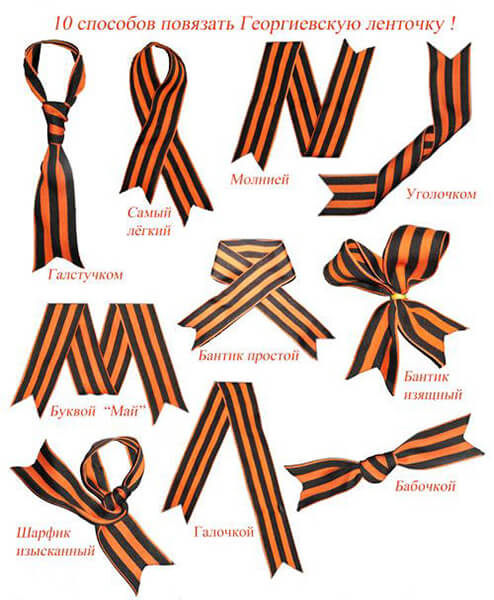     Акция «Георгиевская ленточка».От прошлых дней – до вечности –И радость в ней и грусть…Георгиевская ленточка:«Я помню! Я горжусь!»П. ДавыдовБрошь ко дню победы своими руками: мастер классВместе с детьми можно элементарно и быстро сделать брошь из георгиевской ленточки своими руками. Вам понадобится отрезать 24 см ленты и сделать петлю из нее. Подготовьте также еще три отрезка 7,10, 14 см. Складываем два наибольших отрезка,                                                                             меньший потом выкладываем сверху и повернем края.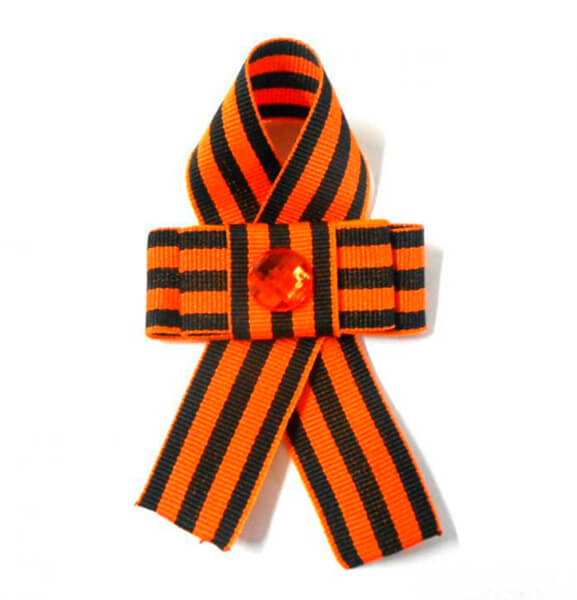 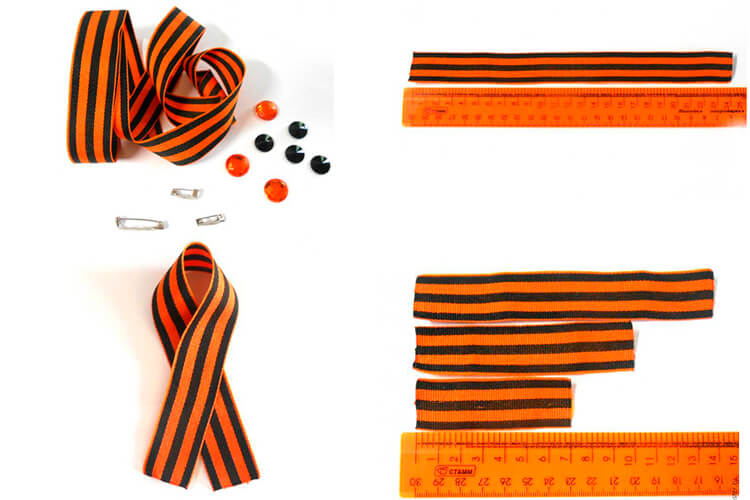 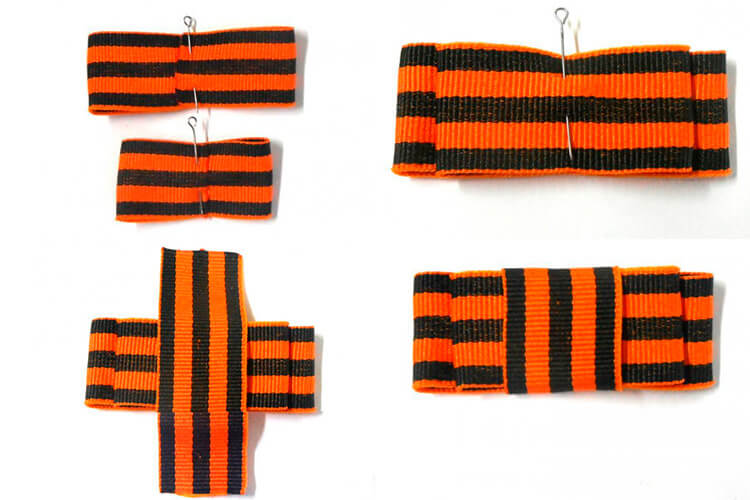  Соедините две детали броши вместе и прикрепите по центру бусину. На обратной стороне зафиксируйте застежку для броши.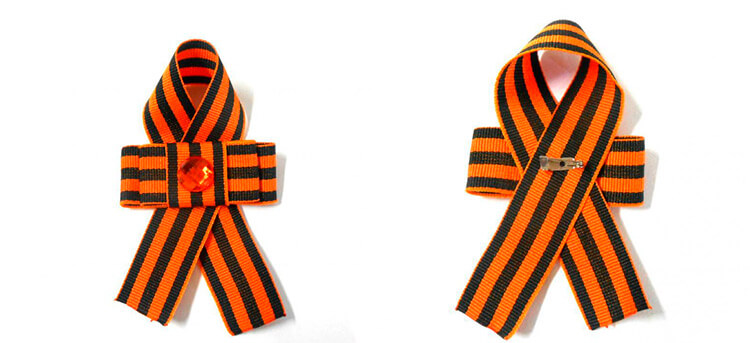 Георгиевская лента бантомСложить георгиевскую ленту в красивый бант несложно. Следуйте инструкциям. Оригинальная и простая поделка изготовляется из:репсовой георгиевской ленты, шириной 2,5 см и длиной 1 м;фетровой основы, диаметром 6 см;основы для броши;декора для серединки.Также нужно будет взять клей, ножницы, свечу, пинцет для канзаши.От ленты отрезается 5 кусочков по 11 см и каждый складывается в петлю.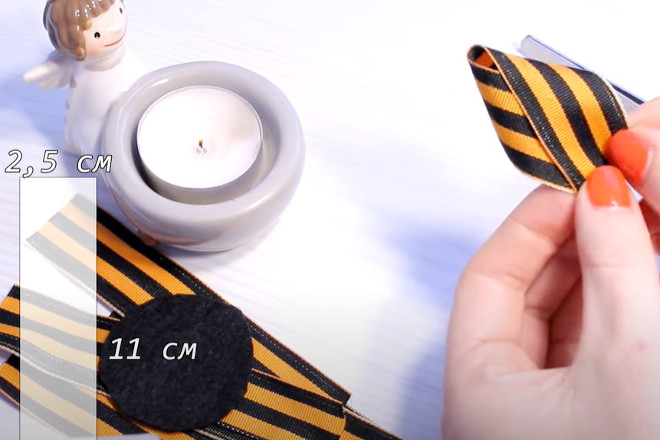 Нижний край заготовки складывается в «гармошку» и оплавляется. Край с бахромой обрезается – 2-3 мм от края.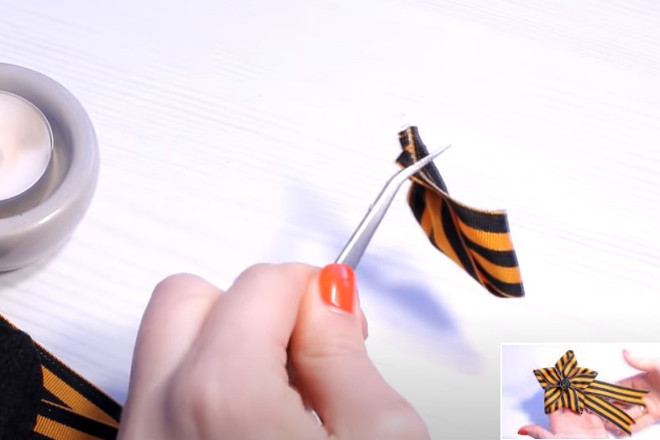 Оплавлять края нужно 2-3 с, после чего прижать пинцетом.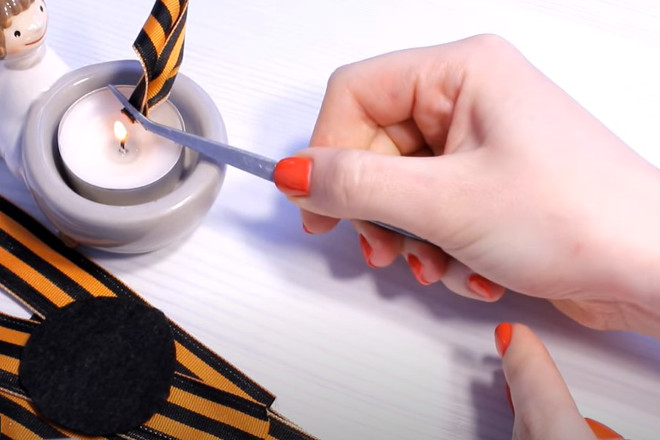 Таким образом делается еще 4 лепестка.                                                          Далее заготовки склеиваются между собой и прижимаются, чтобы клей подсох.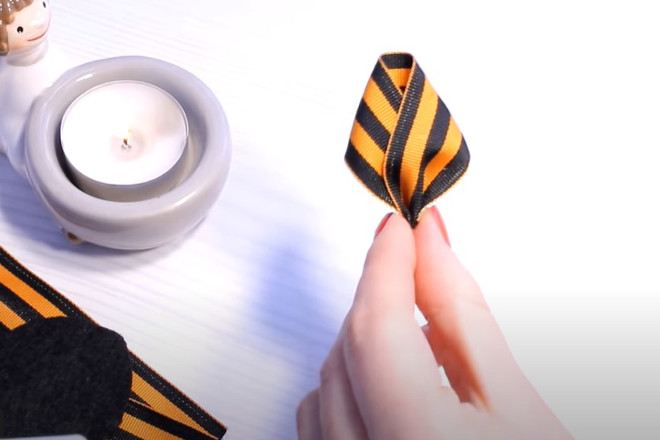 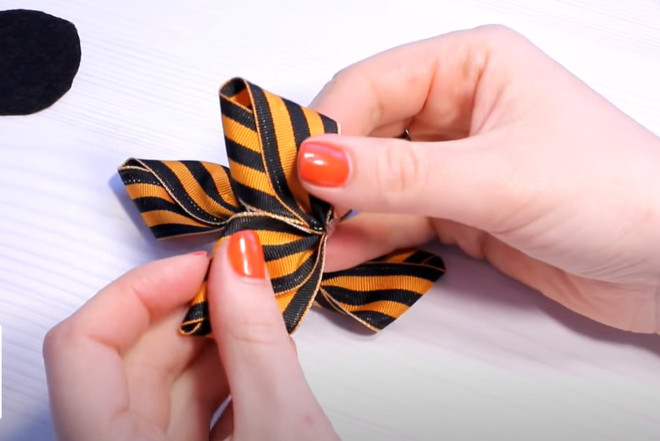 Получается такой аккуратный цветок.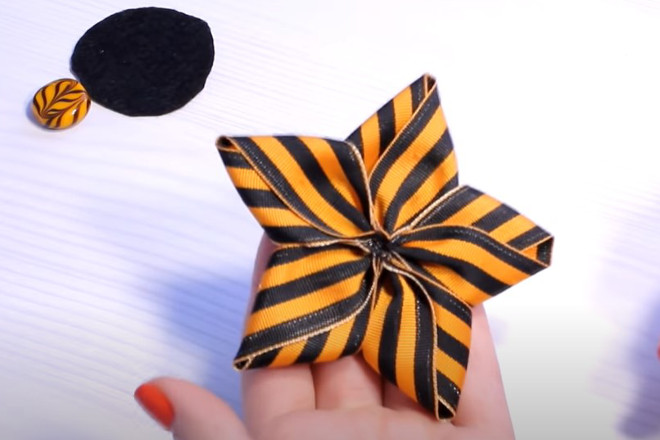 Для серединки подойдет бусина или небольшая пуговица – она фиксируется на клей.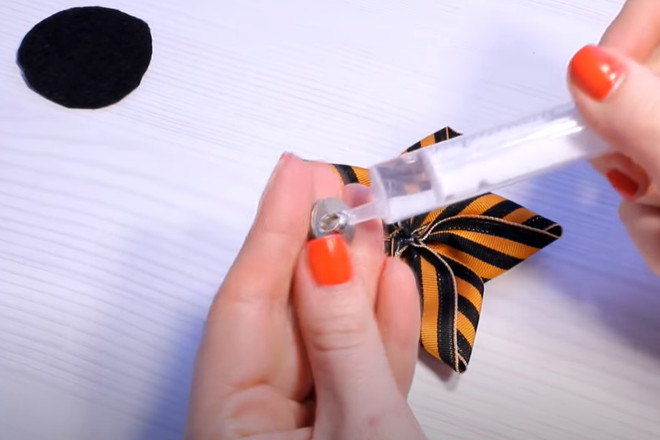 Далее кусочек ленты, длиной 35 см, складывается по центральной линии.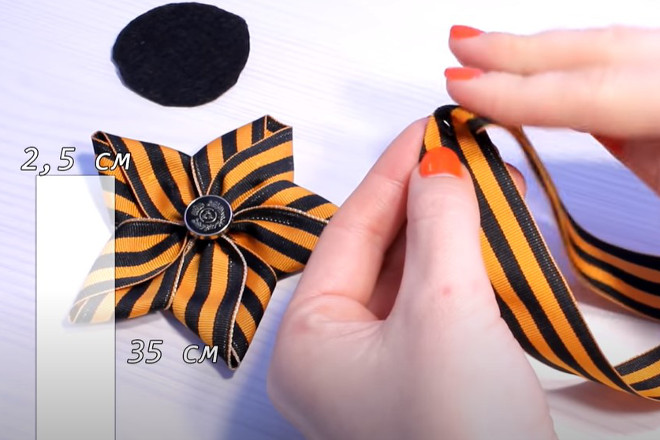 Сгиб изнутри фиксируется с помощью клея и прижимается.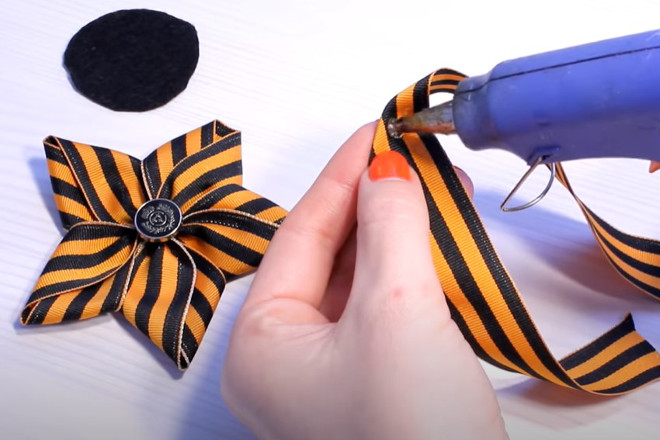 Края ленточки складываются пополам, срезается уголок. Изнанка ленты сверху промазывается клеем и соединяется с основой из фетра.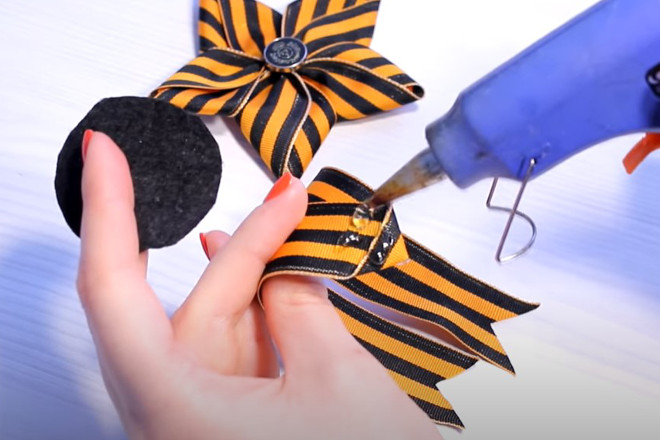 Также на клей прикрепляется застежка для броши.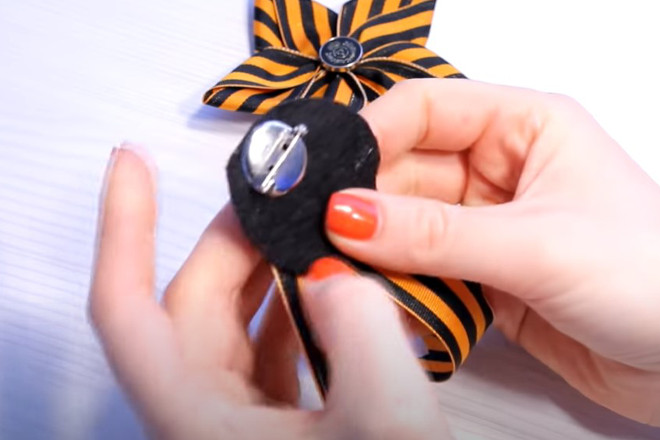 На верхнюю лицевую часть ленты наносится слой клея, на который затем прикрепляется заготовка-звездочка.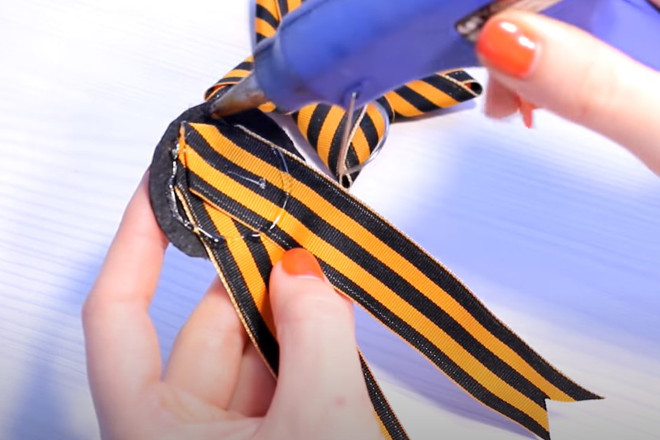 Получается нарядный праздничный бант.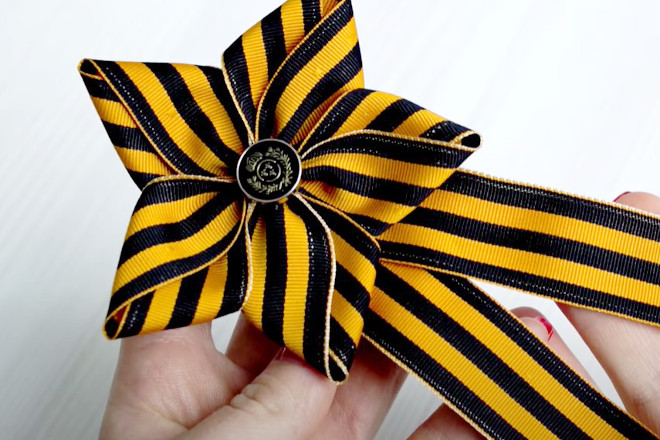 Желаю творческих успехов! С уважением, воспитатель Ольга Николаевна Давыденко.